Risk Assessment & Method StatementReturn to School – Staff and Pupil SafetyPrepared byAntony Beal			School Facilities ManagerKaren Sarbutts		Head of SchoolMatthew Hoddinott		Parent GovernorDate and Revision12th May 2020 – Rev 1		Draft for Comment Location and ContactsOld Stratford Primary SchoolWillow GroveOld StratfordMK19 6AZ01908267700School ContactsKaren Sarbutts	Head of School 	head@oldstratford.northants-ecl.gov.uk Claire Winborne	Office Manager	office@oldstratford.northants-ecl.gov.uk Chris Balderstone	Chair of Governors	office@oldstratford,northants-ecl.gov.uk   Anthony Beel		Facilities Manager	office@oldstratford.northants-ecl.gov.uk  Matthew Hoddinott	H&S Governor		office@oldstratford.northants-ecl.gov.ukContents											Page No.Description										….	5Reference Documents								….	5Program and Duration								….	5Reporting and Monitoring								….	5Local Emergency Arrangements							….	6Risk Assessments									….	7Qualifications and Training								….	10Method of Operations									….	13Operational Interfaces								….	16Description of WorksThe safe return to school and operations during the COVID-19 Pandemic.  COVID 19 is a new illness that can affect your lungs and airways.  It is caused by a virus called the Coronavirus.  Symptoms can be mild, moderate, severe or fatal.Reference documents (where applicable)The Health & Safety at work etc. Act 1974Management of health and Safety at work Regulations 1999Personal Protective Equipment at Work regulations 1992Control of Substances Hazardous to Health Regulations 2002 (COSHH)WHO Getting Your Work Place Ready for COVID 19Programme and durationTo Start from 12th May 2020 until the virus is declared controllable, suitable measures are in place to prevent the possible spread of any virus throughout the school community and beyond.  This will be determined through liaison with Government and local authorities.Reporting and MonitoringAll staff, colleagues and visitors, including upon rare occasions, parents, will conform to the onsite rules and regulations as imposed by Old Stratford Primary School, The Grand Union Trust, Local Authorities or the Government, in terms of health and safety, site management and reasonable instructions given by Old Stratford Primary School Management Team.ALL COLLEAGUES ATTENDING SCHOOL WILL BE SUBJECTED A TEMPERATURE TEST PRIOR TO ENTERING THE MAIN SCHOOL BUILDING.  THIS WILL BE RECORDED ON THE SIGNING IN SHEET.  ACCEPTANCE OF THE TEST RECORDING WILL SIGNIFY THAT YOU HAVE READ THE RISK ASSESSMENT AND METHOD STATEMENT (RAMS), AND AGREE WITH THE SAFE METHOD OF OPERATION WHICH WILL BE ADHERED TO AT ALL TIMES.All Colleagues will receive a short induction talk given by their office colleagues (Claire Winborne and Graham Bright) and have read these RAMS prior to entering the premises. This will include guidance of this document, safe working practices and signing in and out of the premisesThe school will ensure that a permanent 1st aider is always on siteThe Facilities Manager will inspect the School on a daily basis to ensure that all actions are being adhered to.There will be a weekly inspection by members of the Academy Management Team or Governors, to ensure that the RAMS are appropriate for the method of operation and updated as appropriate.Local Emergency ArrangementsOn site First Aiders:- Graham Bright, Catherine Ansell, Tara WattMilton Keynes University HospitalNon Emergency Number – 111Emergency Number  - 999Emergency procedures will be coordinated through the Office team, stating your location and nature of your emergency.  Contact details will be provided at the induction and should be kept with you at all times.Risk AssessmentsRISK ASSESSMENT ACTIONSPlease note – there is minimal manual handling as the installation process is mechanised and as such has removed the need for manual handling to an absolute minimum.The only repetitive nature of the process is positioning the support units prior to the installation of the units.The positioning of the units is undertaken with the use of a vacuum  lifting head.The aim is to reduce the risk by prevention or control measures so far as is reasonably practicable.Explanatory Note:All agreed actions must be given a low, medium, high or immediate priority. Low	6 months to complete	Medium	3 months to completeHigh 	1 month to complete or to make satisfactory progressImmediate	Activity should not proceed until satisfactory progress has been made.OperationsSchool EntranceStaff & Guests (inc Deliveries & Parents where appropriate)All Attendees for entrance to the school will have their temperature checkedEntrance will only be granted to those whose temperature is below 38 degrees C.  If the temperature is above 38 but below 38.5 the person will be required to have an additional test within the hour to ascertain if there is a change upwards – if there is, they will be requested to leave the premises.ChildrenChildren will be delivered to school at set registrationsChildren will wait in designated areas for admissionReception – Car Park and entrance through the reception area South Gate adjacent to the carparkY1a – Access through Y3/4 Entrance via the play ground in the south AreaY1b – Access through the hall entrance from the playground.Y6a – Access through the Year 6 Classroom door. Y6b – Access from year 5 external classroom door.Children of key workers – Access from the Year 2 external door. Children will be encouraged to socially distance wherever understood and reasonable practicableDoors and walkwaysAll year groups will be separated and given their own section of the school.Training through tool box talks will demonstrate safe walking through narrow corridors Larger Corridors will have a two way walking systemDoors will be kept open. WITH THE EXCEPTION of the external doorsOne-way systems will be enforced where possible.ClassroomsAll Classrooms will have reduced class sizes to recognize and assist Social DistancingPupils will use their own stationary which should be in a personal tray that remains with the PupilsSanitiser will be available within the classroomAll soft furnishings will be removedAll Pupils and Staff will be taught to use Sanitiser and the regularity required for useStaff roomThis is out of bounds for congregation.  The only access is for the store rooms.ToiletsAll staff will be allocated a toilet which they must use.Play areasAll play apparatus in the main playground will be out of use. Each class will be allocated their own box of PE equipment for outside use.Lunch BreaksLunch times will be staggered and timetabled. All teaching staff will eat in their classroom with their children. Hot meals will not be provided. Sandwiches can be ordered and delivered to classrooms.Qualifications & TrainingSite Supervisor will hold an SMSTS card and Gold/Black Manager CSCS CardAll operatives will hold a relevant CSCS card to their role on siteRegular tool box talks on H&S will be given at least 1 per weekRegular tool box talks on Environmental Issues will be given at least 1 per monthAll operatives will read and sign this documentOSPS ProvisionsPPE if required:-Eye Protection	(BS EN 166) 				where required for ill childrenGloves (BS EN 388)					when required for ill childrenprotection FFP3 Mask 					where appropriate for ill childrenPublic/Pupil / third party protectionAt the daily briefing, all colleagues will be reminded as to the requirements of this document. Daily Check SheetThe site supervisor and operatives will be responsible for checking the followingThe undersigned have read and understood the safe working practices given by OSPS HoS.By signing this document, we agree to abide by the instructions of HoS / Governors and Government Advice PrintSignDateOriginatorOld Stratford Primary School GovM Hoddinott (consultant)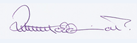 12-05-2020CheckedOld Stratford Primary School FMA Beal                             FM Manager12-5-2020Approved byOld Stratford Primary SchoolK Sarbutts                       Head of School12-5-2020OLD STRATFORD Primary SchoolOLD STRATFORD Primary SchoolRisk Assessment formRisk Assessment formActivity:Return to work after COVID 19 Reference No:OS1Activity:Return to work after COVID 19 Assessed By:MHLocation:Throughout the school as appropriateApproved By:ABLocation:Throughout the school as appropriateIssue Date:12-5-2020Location:Throughout the school as appropriateRevision Date: -BEFORE CONTROL MEASUREBEFORE CONTROL MEASUREBEFORE CONTROL MEASUREIMPLIMENTATIONAFTER CONTROL MEASUREAFTER CONTROL MEASUREAFTER CONTROL MEASUREHazardConsequencesPersons affectedSeverityLikelihoodTotal RiskControl Measures(Where appropriate)BY WHOMSeverityLikelihoodTotal RiskEntering the school - ReceptionSPREAD OF VIRUS – STAFF, Colleagues, Visitors, Pupils, Delivery Drivers, 4416All entrants to the school will have their temperature checked.  All414Entering the school - ReceptionSPREAD OF VIRUS – STAFF, Colleagues, Visitors, Pupils, Delivery Drivers, 4416All entrants will be signed into school by Office Colleagues to avoid risk of cross contamination from Plastic PensAll414Entering the school - ReceptionSPREAD OF VIRUS – STAFF, Colleagues, Visitors, Pupils, Delivery Drivers, 4416Only one person allowed in reception at a timeAll414Entering the school - ReceptionSPREAD OF VIRUS – STAFF, Colleagues, Visitors, Pupils, Delivery Drivers, 4416Every person passing through the reception area will be required to clean their hands with sanitisers providedAll414Entering the school - ReceptionSPREAD OF VIRUS – STAFF, Colleagues, Visitors, Pupils, Delivery Drivers, 4416Use the electronic door function, having sanitised your handsAll414Entering the school – Parent drop off areaSPREAD OF VIRUS – ParentsPupilsStaff4416STAND IN MARKED AREAS until called forwardReception Drop off from Car Park Year 1 drop off from PlayGround main entrance through Year ¾ and hall entranceYear 6 Drop off through side entrance off Dickens DriveSTAFF TO CONTROL FLOW OF PARENTSConsideration of Staggered registrationChildren and Parents should walk to school to avoid congregation.FMParents414Walkways and corridors SPREAD OF VIRUS PupilsStaff4416Marked walkways and doorways for directional guidance and distancingAll414Contact with othersSPREAD OF VIRUS PupilsStaffVisitors4416Toolbox talks on social distancingHandwashing stations outside classrooms, communal areas and toiletsAccess to canteen and staff areas restrictedClass sizes to be spread (where possible) – Restricted routes per year group(See operation)All414Meal Times & BreaktimesSpread of the VirusPupilsStaffVisitors4416Staff and children to eat in their classroomsAny communal tables to be washed regularlyAll break times will be staggered as per start and end times.All414General AdminSpread of the VirusPupilsStaffVisitors4416HandwashingSocial DistancingCleaningRubbish RemovalRegular cleaning of doors and handles throughout the day(see operations)Toilets to be separated between staff and pupilsDoor handles and hands to be cleaned before and after enteringAll414Classroom TOYS and StationarySpread of the VirusPupilsStaff4416Handwashing before useToys will be allocated for separate days leaving 72 hours between use.Toys will be cleansed throughout the dayDifficult toys to clean will be removedChildren should use their own allocated stationary which will be kept in the child’s tray where possible.Any children without stationary should use specific items provided, BUT this must be left for 72 hours between use, cleaned or stay with specific children.All414DeliveriesSpread of the virusDriver & Office staff4416Deliveries to be left within the receptionAll deliveries to be cleaned prior to being brought into the premisesContactless deliveries at all timesOffice414Classroom cleanliness and hygieneSpread of the VirusPupilsStaff4416Handwashing in accordance with the guidelinesPromoting Catch IT Bin IT (Toilet Disposal) Kill ITRegular surface cleaningAll414Mental HealthWellbeing and StressPupilsStaff4416Proactive Protective measures in placeOpen door policy from Senior ManagementRegular Management Updates and Pastoral UpdatesSignpost Guidance for further assistance and pastoral careFlexible working hours if possibleAll224Illness during caretimeSpread of the VirusPupilsStaff4416PPE is not generally required as described in Govt Guidance Note Coronavirus: Implementing protective measures in education and childcare settings.  However, if a child becomes ill whilst at school and contact is required, facemasks (incl Glasses) and gloves will be provided.All414Main Playground & Staff RoomsSpread of the VirusPupilsStaff4416All outdoor equipment is OUT of BOUNDSYear groups will be separate without mixingColleagues Supervising outdoor breaks should only be involved with the same year groupStaff room facilities are out of bounds to stop congregation – access is available for the storeroom following social distancing measuresAll414IllnessSpread of VirusPupilsStaff4416If a person becomes ill or feels unwell, they will be asked to leave the premises, by suitable means (Parent Collection for Children), as appropriateStaff should wear PPE when treating children who become illBathrooms etc should be cleaned immediately if there has been any contact from a person who subsequently becomes illAll414ActivityActivityReference No.OSPS001Action RequiredBy WhomPriorityDeadline for CompletionDate CompletedSignatureTOY Cleaning & RemovalTeachers and TAsImmediate1st JuneHandle CleaningManagement & Cleaning ColleaguesImmediateOn GoingOn-goingTool Box TalksHoSDaily News BriefingOngoingOn-goingWalkway Markings Inside and Out (inlc Car Park and Playground)FMImmediate1st JuneOngoingTemperature Checks and Signing INOffice ColleaguesImmediateOngoingOn-goingClass Size ReorganisationFM & HoSImmediate1st JuneOn-goingPPE Sourcing where appropriateFMImmediateImmediateSanitiser Numbering, recording and PlacingFMImmediateOngoingOn goingPlanning Lessons & Teacher Assignment HoS Teachers FMImmediateOngoingParent NotesHoSImmediateOngoingDiscuss Plans with ColleaguesHoSImmediateOngoingArrange additional CleaningHoS/FMImmediateOngoingRubbish RemovalHoS TeachersImmediateOngoingName of AssessorM HoddinottSignature of AssessorDate actions passed to individuals for action:12-5-2020RISK ASSESSMENT MATRIX RISK ASSESSMENT MATRIX RISK ASSESSMENT MATRIX RISK ASSESSMENT MATRIX RISK ASSESSMENT MATRIX RISK ASSESSMENT MATRIX RISK ASSESSMENT MATRIX RISK ASSESSMENT MATRIX RISK ASSESSMENT MATRIX RISK ASSESSMENT MATRIX RISK ASSESSMENT MATRIX RISK ASSESSMENT MATRIX RISK ASSESSMENT MATRIX RISK ASSESSMENT MATRIX RISKRISKRISKRISKRISKRISKRISKRISKSEVERITYSEVERITYLIKELIHOODLIKELIHOODSeverity555101520255Fatality5Almost CertainSeverity44481216204Major injury4ProbableSeverity333691215 3Lost time3PossibleSeverity222468102Minor injury2RemoteSeverity11123451Negligible impact1Improbable12345LikelihoodLikelihoodLikelihoodLikelihoodLikelihoodRiskLikelihoodLikelihood16-25Very high (Do not proceed without authorisation from the Directorate)Almost certainAlmost certainSelf explanatory12-15HighProbableProbableMore likely than not to occur6-10MediumPossiblePossibleHas the potential to occur1-5LowRemoteRemoteUnlikely to occurImprobableImprobableOccurrence is extremely unlikelySeverityFatalitySelf-explanatoryMajor injuryReportable incident under RIDDOR such as fracture of bones, dislocation, amputation, occupational diseases (e.g. asthma, dermatitis), loss of sight.Reportable incident under RIDDOR such as fracture of bones, dislocation, amputation, occupational diseases (e.g. asthma, dermatitis), loss of sight.Reportable incident under RIDDOR such as fracture of bones, dislocation, amputation, occupational diseases (e.g. asthma, dermatitis), loss of sight.Lost timeInjury that results in lost working time, but is less serious than a RIDDOR reportable incident.Injury that results in lost working time, but is less serious than a RIDDOR reportable incident.Injury that results in lost working time, but is less serious than a RIDDOR reportable incident.Minor injuryFirst aid administered.  This would include minor, cuts, bruising, abrasions and strains or sprains of ligaments, tendons, musclesFirst aid administered.  This would include minor, cuts, bruising, abrasions and strains or sprains of ligaments, tendons, musclesFirst aid administered.  This would include minor, cuts, bruising, abrasions and strains or sprains of ligaments, tendons, musclesNegligible impactSelf-explanatorySelf-explanatoryItemFrequencyResponsibilityCheck & DateSanitiserDailyFMTemperature ChecksDailyOffice ColleaguesDistancingDailyEverybodyCleanliness On-goingAllWalkwaysOngoingAllNAMEROLEDATESIGNATURE